Associação Atlética Judô Futuro (MS)  93 inscrito(s)Associação Atlética Judô Futuro (MS)  93 inscrito(s)Associação Atlética Judô Futuro (MS)  93 inscrito(s)Associação Atlética Judô Futuro (MS)  93 inscrito(s)Associação Atlética Judô Futuro (MS)  93 inscrito(s)Associação Atlética Judô Futuro (MS)  93 inscrito(s)#códigoatletacategorianascimento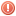 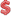 1AT032018Kauã Figueiredo BarbosaSUB 13 MASCULINO MEIO LEVE (-34kg)21/12/20032AT034007Guilherme Braga VilelaSUB 13 MASCULINO MEIO MÉDIO (-42kg)03/02/20043AT027227Gabryell Henrique da Silveira RochaSUB 13 MASCULINO MEIO MÉDIO (-42kg)18/08/20034AT032014Welber Pereira dos SantosSUB 13 MASCULINO MEIO MÉDIO (-42kg)19/08/20045AT027233Rhian Cardoso NascimentoSUB 13 MASCULINO MEIO MÉDIO (-42kg)01/06/20036AT025339Rafael Arcanjo de SouzaSUB 13 MASCULINO MÉDIO (-47kg)20/01/20047AT015594Lucas Eduardo da Silva FerreiraSUB 13 MASCULINO MEIO PESADO (-52kg)08/01/20048AT025332Vitor Hugo Oliveira SilvaSUB 13 MASCULINO MEIO PESADO (-52kg)01/07/20049AT028596João Paulo Komiyama RibeiroSUB 13 MASCULINO PESADO (+52kg)26/02/200310AT019833David Gabriel Assiole NunesSUB 13 MASCULINO PESADO (+52kg)18/03/200411AT025329Marcelo Marcon MarquesSUB 13 MASCULINO PESADO (+52kg)20/12/200412AT027229Andressa Dias NascimentoSUB 13 FEMININO SUPER LIGEIRO (-28kg)28/07/200413AT019755Lisa Beatriz Brahao D´ellaSUB 13 FEMININO MEIO LEVE (-34kg)22/11/200414AT027224Vicktória Cardoso NascimentoSUB 13 FEMININO MÉDIO (-47kg)17/07/200315AT027228Flávia Alessandra Aparecida dos Santos CaetanoSUB 13 FEMININO MEIO PESADO (-52kg)30/04/200316AT015587Ana July Dias de OliveiraSUB 13 FEMININO PESADO (+52kg)02/04/200417AT032019Letícia Conceição XarãoSUB 13 FEMININO PESADO (+52kg)21/04/200418AT028373Nathaly Gabriely Carvalho SantosSUB 13 FEMININO PESADO (+52kg)28/10/200319AT013657Gabriel Felipe da SilvaSUB 15 MASCULINO SUPER LIGEIRO (-36kg)20/06/200120AT003148Douglas BonifácioSUB 15 MASCULINO SUPER LIGEIRO (-36kg)29/08/200221AT032017Kaio Lucas Figueiredo BardosaSUB 15 MASCULINO SUPER LIGEIRO (-36kg)24/07/200122AT013661Márcio Inácio Teodoro LimaSUB 15 MASCULINO LIGEIRO (-40kg)05/02/200223AT013104Ademar Henrique SoaresSUB 15 MASCULINO LIGEIRO (-40kg)25/07/200224AT027238Reginaldo de Souza Abreu JúniorSUB 15 MASCULINO LEVE (-48kg)09/12/200225AT019716João Ryan Almada Ricardo MottaSUB 15 MASCULINO MEIO MÉDIO (-53kg)21/03/200126AT029370Maycon Wesley Machado de OliveiraSUB 15 MASCULINO MEIO MÉDIO (-53kg)03/06/200227AT002955Gian Carlos de Souza CoutinhoSUB 15 MASCULINO MEIO MÉDIO (-53kg)14/08/200128AT020513Lennon Christhopher Ferreira de SouzaSUB 15 MASCULINO MÉDIO (-58kg)11/02/200129AT029371Edivaldo Rodrigues dos Santos FilhoSUB 15 MASCULINO MÉDIO (-58kg)11/01/200130AT026858Murilo Rocha da SilvaSUB 15 MASCULINO MEIO PESADO (-64kg)02/04/200231AT013434Kaique Dantas PiresSUB 15 MASCULINO PESADO (+64kg)24/09/200232AT003107Alexia Vitoria Vilhalba Souza NascimentoSUB 15 FEMININO SUPER LIGEIRO (-36kg)02/09/200233AT019820Natália Alves ArecoSUB 15 FEMININO LIGEIRO (-40kg)27/10/200134AT013105Lívia Lopes DamascenoSUB 15 FEMININO MEIO LEVE (-44kg)18/09/200235AT027356Alice Nunes BarbosaSUB 15 FEMININO MEIO LEVE (-44kg)17/06/200236AT027222Vanessa Dias NascimentoSUB 15 FEMININO MEIO LEVE (-44kg)02/03/200137AT014552Ester de Queiroz Cusinato BenitesSUB 15 FEMININO LEVE (-48kg)30/08/200138AT029372Lauane Martins AlvarengaSUB 15 FEMININO MÉDIO (-58kg)08/02/200139AT018845Jéssica Cosme BauceSUB 15 FEMININO MEIO PESADO (-64kg)20/04/200140AT027225Viviane Cardoso NascimentoSUB 15 FEMININO PESADO (+64kg)27/02/200141AT032016Maria Eduarda Rios AndradeSUB 15 FEMININO PESADO (+64kg)28/02/200142AT027034Jean Alves NascimentoSUB 18 MASCULINO SUPER LIGEIRO (-50kg)22/09/200043AT032004Renan Monteiro GirottoSUB 18 MASCULINO SUPER LIGEIRO (-50kg)29/10/200044AT013828Matheus Costa Santa CruzSUB 18 MASCULINO LIGEIRO (-55kg)01/06/200045AT013335Matheus Joaquim Corrêa NetoSUB 18 MASCULINO LIGEIRO (-55kg)06/04/199846AT013635Diego Borges VicenteSUB 18 MASCULINO MEIO LEVE (-60kg)23/01/200047AT012779Matheus Escobar MartinsSUB 18 MASCULINO LEVE (-66kg)05/05/199948AT012745Matheus Sumenssi SerafimSUB 18 MASCULINO MEIO MÉDIO (-73kg)23/03/199949AT032518Leonardo Baron ShumacherSUB 18 MASCULINO MÉDIO (-81kg)01/03/199950AT003201Bianca Vilma Pereira da RosaSUB 18 FEMININO LIGEIRO (-44kg)30/05/199951AT012741Laís de Paula Pereira dos SantosSUB 18 FEMININO LEVE (-52kg)29/08/199852AT013810Bruna Yule Silva ProençaSUB 18 FEMININO MÉDIO (-63kg)27/03/200053AT000158Pedro Augusto KatsumataSÊNIOR MASCULINO SUPER LIGEIRO (-55kg)12/10/199554AT013335Matheus Joaquim Corrêa NetoSÊNIOR MASCULINO SUPER LIGEIRO (-55kg)06/04/199855AT013635Diego Borges VicenteSÊNIOR MASCULINO LIGEIRO (-60kg)23/01/200056AT003333Yuri Araujo Marques LourençoSÊNIOR MASCULINO LIGEIRO (-60kg)02/10/199657AT003202Hernando Henrique AmorimSÊNIOR MASCULINO LEVE (-73kg)27/05/198858AT003782Augusto Vaz de Arruda LoboSÊNIOR MASCULINO MEIO MÉDIO (-81kg)09/02/199659AT034004Carlos Roberto Pereira JuniorSÊNIOR MASCULINO MEIO MÉDIO (-81kg)18/10/198860AT000154Felipe Alves EspindolaSÊNIOR MASCULINO MÉDIO (-90kg)10/08/199461AT000153Caike Kelltonny de Araujo AbreuSÊNIOR MASCULINO PESADO (+100kg)28/02/199662AT003201Bianca Vilma Pereira da RosaSÊNIOR FEMININO SUPER LIGEIRO (-44kg)30/05/199963AT002442Mayra Mayquelle Aquino SuzanoSÊNIOR FEMININO LIGEIRO (-48kg)18/12/199464AT000159Ana Paula Batista de MoraisSÊNIOR FEMININO LEVE (-57kg)19/01/199765AT000260Tuany Lethicia Souza MachadoSÊNIOR FEMININO LEVE (-57kg)21/09/199766AT013810Bruna Yule Silva ProençaSÊNIOR FEMININO MEIO MÉDIO (-63kg)27/03/200067AT000157Caroline Aparecida Oliveira CometkiSÊNIOR FEMININO MEIO MÉDIO (-63kg)29/05/199768AT000259Ana Paula Higa CarraSÊNIOR FEMININO MÉDIO (-70kg)15/09/199769AT003203Emory Alves SpontoniSÊNIOR FEMININO MEIO PESADO (-78kg)23/07/199070AT027249Carlos Eduardo de Souza SalesSUB 11 MS MASCULINO LIGEIRO (-30kg)03/11/200671AT028607João Pedro Calado SiqueiraSUB 11 MS MASCULINO LIGEIRO (-30kg)04/07/200572AT027258Kamary Vinicius Almeida SantosSUB 11 MS MASCULINO LIGEIRO (-30kg)31/07/200573AT027236Arthur Coelho EspindolaSUB 11 MS MASCULINO LIGEIRO (-30kg)23/05/200574AT020651João Vitor Ferreira PrimoSUB 11 MS MASCULINO MEIO LEVE (-33kg)29/01/200575AT032747Luis Miguel de BritoSUB 11 MS MASCULINO MÉDIO (-45kg)20/06/200576AT027255Matheus Vilhalba RiquelmeSUB 11 MS MASCULINO MÉDIO (-45kg)22/02/200677AT020665Marcelo Romero FigueiredoSUB 11 MS MASCULINO PESADO (-55kg)15/06/200578AT014553Carlos Bruno Cusinato BenitesSUB 11 MS MASCULINO PESADO (-55kg)07/04/200579AT027232José Eduardo Dalmazo OjedaSUB 11 MS MASCULINO SUPER PESADO - MS (+55kg)28/03/200580AT032841Lauane Rodrigues SoaresSUB 11 MS FEMININO MEIO LEVE (-30kg)15/02/200681AT015589Adryeni Alves de LimaSUB 11 MS FEMININO LEVE (-33kg)21/07/200582AT027424Geovana Pereira SeveroSUB 11 MS FEMININO MEIO PESADO (-45kg)24/01/200683AT027034Jean Alves NascimentoDANGAI - MS MASCULINO SUPER LIGEIRO (-55kg)22/09/200084AT032004Renan Monteiro GirottoDANGAI - MS MASCULINO SUPER LIGEIRO (-55kg)29/10/200085AT013828Matheus Costa Santa CruzDANGAI - MS MASCULINO SUPER LIGEIRO (-55kg)01/06/200086AT012779Matheus Escobar MartinsDANGAI - MS MASCULINO MEIO LEVE (-66kg)05/05/199987AT012745Matheus Sumenssi SerafimDANGAI - MS MASCULINO LEVE (-73kg)23/03/199988AT033972Geovane Alves TeodoroDANGAI - MS MASCULINO MEIO MÉDIO (-81kg)25/07/198989AT032518Leonardo Baron ShumacherDANGAI - MS MASCULINO MEIO MÉDIO (-81kg)01/03/199990AT013450Everton da Silva FerreiraDANGAI - MS MASCULINO MEIO PESADO (-100kg)29/10/198491AT012741Laís de Paula Pereira dos SantosDANGAI - MS FEMININO MEIO LEVE (-52kg)29/08/199892AT000159Ana Paula Batista de MoraisDANGAI - MS FEMININO LEVE (-57kg)19/01/199793AT013428Amanda de Castro FerreiraDANGAI - MS FEMININO MEIO MÉDIO (-63kg)28/03/1997Associação Desportiva Moura (MS)  37 inscrito(s)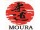 Associação Desportiva Moura (MS)  37 inscrito(s)Associação Desportiva Moura (MS)  37 inscrito(s)Associação Desportiva Moura (MS)  37 inscrito(s)Associação Desportiva Moura (MS)  37 inscrito(s)Associação Desportiva Moura (MS)  37 inscrito(s)#códigoatletacategorianascimento1AT015385Nathan Antunes de OliveiraSUB 13 MASCULINO LIGEIRO (-31kg)30/05/20042AT015117Breno Luiz GaleanoSUB 13 MASCULINO MEIO LEVE (-34kg)08/03/20043AT014880Guilherme de Souza EvangelistaSUB 13 MASCULINO LEVE (-38kg)11/03/20044AT013227Samuel AmarilhaSUB 13 MASCULINO MÉDIO (-47kg)21/01/20035AT014886Jose Marco Pereira Leite DemarcoSUB 13 MASCULINO PESADO (+52kg)12/07/20036AT026311Pedro Henrique Cordeiro SoaresSUB 13 MASCULINO PESADO (+52kg)30/06/20047AT013231Rodrigo de Brito Fernandez FilhoSUB 13 MASCULINO PESADO (+52kg)14/12/20038AT020649Leticia Reis de Souza BorgesSUB 13 FEMININO SUPER LIGEIRO (-28kg)13/10/20049AT032523Ana Laura Alves de SouzaSUB 13 FEMININO MEIO LEVE (-34kg)27/08/200410AT014887Milena Maria Pereira Leite DemarcoSUB 13 FEMININO MÉDIO (-47kg)02/08/200411AT019710Nayrienne Caldeira Rocha LopesSUB 13 FEMININO PESADO (+52kg)05/11/200312AT027158Jonatas Calebe Nunes OliveiraSUB 15 MASCULINO MEIO LEVE (-44kg)09/04/200113AT013725Diogo Fernando dos Santos MendesSUB 15 MASCULINO MEIO LEVE (-44kg)28/02/200214AT013710Gustavo de Souza Pereira MeloSUB 15 MASCULINO LEVE (-48kg)26/09/200115AT012539Gustavo de Souza EvangelistaSUB 15 MASCULINO MEIO MÉDIO (-53kg)28/01/200216AT002502Lorraine dos Santos BatistaSUB 15 FEMININO LIGEIRO (-40kg)23/05/200217AT013707Karla Yasmim Vieira dos SantosSUB 15 FEMININO LEVE (-48kg)28/02/200218AT018840Gyovanna Vilalba do CarmoSUB 15 FEMININO MEIO PESADO (-64kg)27/10/200219AT013024Renan da Silveira e SilvaSUB 18 MASCULINO SUPER LIGEIRO (-50kg)01/09/200020AT012719Joao Paulo Gonçalves de LimaSUB 18 MASCULINO SUPER LIGEIRO (-50kg)18/08/200021AT013543Gustavo Reis de Souza BorgesSUB 18 MASCULINO LIGEIRO (-55kg)03/02/200022AT013023Gabriel da Silveira e SilvaSUB 18 MASCULINO MÉDIO (-81kg)01/09/200023AT002432Ayhan Liell ZanellaSUB 18 MASCULINO MÉDIO (-81kg)29/04/199924AT013026Amanda Lima LealSUB 18 FEMININO MEIO MÉDIO (-57kg)28/11/199925AT015359Suzimara Fonseca de SouzaSUB 18 FEMININO MÉDIO (-63kg)01/09/199826AT020572Neyenne Caldeira Rocha LopesSUB 18 FEMININO PESADO (+70kg)25/02/199927AT013543Gustavo Reis de Souza BorgesSÊNIOR MASCULINO SUPER LIGEIRO (-55kg)03/02/200028AT013015Bruno Henrique Leite da SilvaSÊNIOR MASCULINO MEIO LEVE (-66kg)09/08/199629AT000248Leandro Fabricio Valente da Rosa BrittesSÊNIOR MASCULINO MEIO MÉDIO (-81kg)05/03/199330AT015359Suzimara Fonseca de SouzaSÊNIOR FEMININO MEIO MÉDIO (-63kg)01/09/199831AT020572Neyenne Caldeira Rocha LopesSÊNIOR FEMININO MEIO PESADO (-78kg)25/02/199932AT020658Ana Carolina PereiraSUB 11 MS FEMININO LIGEIRO (-28kg)16/08/200533AT026955Ana Clara Pereira Leite DemarcoSUB 11 MS FEMININO MEIO MÉDIO (-36kg)21/10/200634AT027407Maria Júlia Siqueira MoreiraSUB 11 MS FEMININO PESADO (-50kg)08/06/200535AT015392Julianna da Silveira e SilvaSUB 11 MS FEMININO PESADO (-50kg)17/05/200536AT010881Matheus Batista PitaDANGAI - MS MASCULINO MEIO LEVE (-66kg)17/04/199737AT020631Jheikson Sullivan de Morais PereiraDANGAI - MS MASCULINO MÉDIO (-90kg)25/10/1990Associação Maracajuense Projeto Judô para todos (MS)  20 inscritos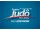 Associação Maracajuense Projeto Judô para todos (MS)  20 inscritosAssociação Maracajuense Projeto Judô para todos (MS)  20 inscritosAssociação Maracajuense Projeto Judô para todos (MS)  20 inscritosAssociação Maracajuense Projeto Judô para todos (MS)  20 inscritosAssociação Maracajuense Projeto Judô para todos (MS)  20 inscritos#códigoatletacategorianascimento1AT015373Pedro Henrique Sanabria BarriosSUB 13 MASCULINO LEVE (-38kg)03/11/20042AT018604Matheus Cornel LeandroSUB 13 MASCULINO LEVE (-38kg)12/04/20043AT015215Alexandre Carvalho Monteiro de OliveiraSUB 13 MASCULINO LEVE (-38kg)25/11/20034AT020633Gabriel Macedo da SilvaSUB 13 MASCULINO MÉDIO (-47kg)02/12/20045AT015217Enrrike da SilvaSUB 13 MASCULINO PESADO (+52kg)13/09/20046AT013539Andrei Andrade Rojas JuniorSUB 15 MASCULINO PESADO (+64kg)13/05/20017AT028632Lara Fabian Neres da SilvaSUB 15 FEMININO PESADO (+64kg)30/11/20028AT013549Leonardinho Rojas BogueSUB 18 MASCULINO SUPER LIGEIRO (-50kg)24/11/20009AT026571Fernanda Siqueira ApolinárioSUB 18 FEMININO LEVE (-52kg)23/11/199810AT026571Fernanda Siqueira ApolinárioSÊNIOR FEMININO MEIO LEVE (-52kg)23/11/199811AT004008Gabriela Stroppa PalianoSÊNIOR FEMININO MEIO PESADO (-78kg)04/01/199712AT015228João Lair Nascimento FaquesSUB 11 MS MASCULINO MEIO LEVE (-33kg)19/10/200513AT015227Wellington Camargo Neres da SilvaSUB 11 MS MASCULINO MEIO LEVE (-33kg)21/09/200514AT028840Eduardo Vieira FerrariSUB 11 MS MASCULINO LEVE (-36kg)06/09/200615AT015375João Lucas de Oliveira RojasSUB 11 MS MASCULINO LEVE (-36kg)08/11/200516AT020663Henriky Lescano de FariasSUB 11 MS MASCULINO LEVE (-36kg)12/05/200517AT034074Mateus Barbosa Gomes VieraSUB 11 MS MASCULINO MEIO PESADO (-50kg)20/04/200518AT032749Enzo Kauã Oliveira MachadoSUB 11 MS MASCULINO MEIO PESADO (-50kg)12/05/200619AT018499João Vitor Peres de MoraisSUB 11 MS MASCULINO PESADO (-55kg)18/07/200520AT015214Iara Xavier CabralSUB 11 MS FEMININO PESADO (-50kg)01/07/2005Associação Mifune de Judô (MS)  13 inscrito(s)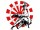 Associação Mifune de Judô (MS)  13 inscrito(s)Associação Mifune de Judô (MS)  13 inscrito(s)Associação Mifune de Judô (MS)  13 inscrito(s)Associação Mifune de Judô (MS)  13 inscrito(s)Associação Mifune de Judô (MS)  13 inscrito(s)#códigoatletacategorianascimento1AT014995Gabriel Yukio Shirishi EstevesSUB 13 MASCULINO LEVE (-38kg)01/05/20042AT015207Ângelo Gabriel Chaves MoretiSUB 13 MASCULINO MÉDIO (-47kg)11/08/20033AT032504Tiago Salles PereiraSUB 13 MASCULINO MÉDIO (-47kg)31/01/20044AT019416Yan Oliveira KobayashiSUB 13 MASCULINO MEIO PESADO (-52kg)26/10/20045AT032505Lucas Gabriel Borges da SilvaSUB 13 MASCULINO PESADO (+52kg)11/04/20046AT019705Marcus Vinicius Nunes Bello PedrosaSUB 13 MASCULINO PESADO (+52kg)08/03/20037AT033935Caio Mascarenhas TelesSUB 15 MASCULINO MEIO LEVE (-44kg)15/10/20028AT032503Pedro Rogério SallesSUB 15 MASCULINO MEIO MÉDIO (-53kg)09/01/20029AT033936Gabriel Magalhães DiasSUB 15 MASCULINO MÉDIO (-58kg)25/10/200110AT016264Barbara Campiteli de AlmeidaSUB 15 FEMININO MEIO MÉDIO (-53kg)21/09/200111AT032635Yuri Oliveira KobayashiSUB 11 MS MASCULINO LEVE (-36kg)09/02/200612AT033885Larissa de Oliveira MarquesSUB 11 MS FEMININO LEVE (-33kg)15/03/200513AT015340Vitória Antônia de Souza FerminoSUB 11 MS FEMININO MÉDIO (-40kg)16/01/2005Associação Naviraiense de Esportes Olímpicos (MS)  18 inscrito(s)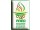 Associação Naviraiense de Esportes Olímpicos (MS)  18 inscrito(s)Associação Naviraiense de Esportes Olímpicos (MS)  18 inscrito(s)Associação Naviraiense de Esportes Olímpicos (MS)  18 inscrito(s)Associação Naviraiense de Esportes Olímpicos (MS)  18 inscrito(s)Associação Naviraiense de Esportes Olímpicos (MS)  18 inscrito(s)#códigoatletacategorianascimento1AT026576Eduardo Freire LeiteSUB 13 MASCULINO LEVE (-38kg)06/12/20042AT020693Ana Clara Oliveira dos SantosSUB 13 FEMININO MÉDIO (-47kg)10/01/20043AT031263Camilly dos Santos e SantosSUB 13 FEMININO MEIO PESADO (-52kg)03/04/20044AT018487Mariani Feliciano da SilvaSUB 13 FEMININO PESADO (+52kg)09/12/20035AT030689Aline Fernanda da Silva FerreiraSUB 15 FEMININO MEIO LEVE (-44kg)26/10/20016AT013560Anna Claudia Gomes NicacioSUB 15 FEMININO MEIO PESADO (-64kg)16/03/20017AT013788Alex Ferreira LimaSUB 18 MASCULINO MEIO LEVE (-60kg)15/06/20008AT016739Alyson Lucas Dias AraujoSUB 18 MASCULINO MEIO LEVE (-60kg)05/11/20009AT027357Renan Leite CustodioSUB 18 MASCULINO MEIO MÉDIO (-73kg)30/04/199810AT025266Giovane MiguelSUB 18 MASCULINO PESADO (+90kg)21/12/199811AT018617Walison Allen Alves Silva BorgesSÊNIOR MASCULINO LIGEIRO (-60kg)20/10/199312AT020707Cleber Fernando Abrel LimaSÊNIOR MASCULINO LEVE (-73kg)27/08/199113AT026577Gabriel Felipe Nunes MeneguiniSUB 11 MS MASCULINO MEIO MÉDIO (-40kg)23/04/200514AT029495Joao Riquelmy Teodoro CorreaSUB 11 MS MASCULINO MEIO PESADO (-50kg)24/04/200615AT013872Carlos Eduardo dos Santos AraujoDANGAI - MS MASCULINO LIGEIRO (-60kg)25/07/199616AT013788Alex Ferreira LimaDANGAI - MS MASCULINO LIGEIRO (-60kg)15/06/200017AT027357Renan Leite CustodioDANGAI - MS MASCULINO LEVE (-73kg)30/04/199818AT025266Giovane MiguelDANGAI - MS MASCULINO MEIO PESADO (-100kg)21/12/1998Associação Nico Judô (MS)  17 inscrito(s)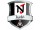 Associação Nico Judô (MS)  17 inscrito(s)Associação Nico Judô (MS)  17 inscrito(s)Associação Nico Judô (MS)  17 inscrito(s)Associação Nico Judô (MS)  17 inscrito(s)Associação Nico Judô (MS)  17 inscrito(s)#códigoatletacategorianascimento1AT020621Hernan Mazacote PerrupatoSUB 13 MASCULINO MEIO PESADO (-52kg)10/06/20032AT028343Yasmin Gabriely Lugo RossattoSUB 13 FEMININO PESADO (+52kg)15/06/20043AT012715Lucas Humberto Caballero DacunhaSUB 15 MASCULINO SUPER LIGEIRO (-36kg)13/02/20024AT012724Isidro Ramão Martinez LhopisSUB 15 MASCULINO LIGEIRO (-40kg)29/10/20025AT012695Alexandre Saracho CapóSUB 15 MASCULINO LIGEIRO (-40kg)15/06/20016AT015585Otavio Agusto Pimentel dos SantosSUB 15 MASCULINO MEIO MÉDIO (-53kg)01/01/20017AT002452Rodrigo Raul Jara VelasquesSUB 15 MASCULINO PESADO (+64kg)26/03/20018AT028752Alice Kelly da Costa CruzSUB 15 FEMININO MEIO LEVE (-44kg)11/01/20019AT027535Amanda Laiza Orue OrtizSUB 15 FEMININO LEVE (-48kg)22/01/200110AT012991Fátima Alessandra Roa PasetoSUB 15 FEMININO MEIO MÉDIO (-53kg)18/07/200211AT012712Juliane Cristina Lui LopesSUB 15 FEMININO MEIO PESADO (-64kg)20/03/200112AT013869Jeferson Sales MartinsSUB 18 MASCULINO SUPER LIGEIRO (-50kg)25/11/200013AT012710Iran Ricardo Martinez LhopisSUB 18 MASCULINO LEVE (-66kg)05/07/199914AT012692Agson Tiago Jahel LimaSUB 18 MASCULINO MEIO MÉDIO (-73kg)21/03/200015AT012692Agson Tiago Jahel LimaSÊNIOR MASCULINO LEVE (-73kg)21/03/200016AT012716Marlon Diego Lacerda RodriguesSÊNIOR MASCULINO LEVE (-73kg)09/04/199717AT002471Rosileide Bernal BarrozoSÊNIOR FEMININO LIGEIRO (-48kg)02/04/1983Associação Vital Força de Judô (MS)  27 inscrito(s)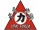 Associação Vital Força de Judô (MS)  27 inscrito(s)Associação Vital Força de Judô (MS)  27 inscrito(s)Associação Vital Força de Judô (MS)  27 inscrito(s)Associação Vital Força de Judô (MS)  27 inscrito(s)Associação Vital Força de Judô (MS)  27 inscrito(s)#códigoatletacategorianascimento1AT028655Raferson Santana da SilvaSUB 13 MASCULINO LIGEIRO (-31kg)16/01/20042AT028643Liedison Rodrigues de AndradeSUB 13 MASCULINO LEVE (-38kg)27/06/20033AT028644Valdir Jose de Souza JuniorSUB 13 MASCULINO PESADO (+52kg)03/04/20034AT015283Jeniffer Kauni Duchine de SouzaSUB 13 FEMININO SUPER LIGEIRO (-28kg)22/03/20035AT015186Maria Clara Caramalac MunhozSUB 13 FEMININO MEIO LEVE (-34kg)16/06/20046AT025187Viviane Silva BarbosaSUB 13 FEMININO LEVE (-38kg)16/05/20037AT020530Caoane Ivanilde Carneiro Marques de JesusSUB 13 FEMININO LEVE (-38kg)28/05/20048AT015285Lis Fernanda de Souza SantosSUB 13 FEMININO MEIO MÉDIO (-42kg)19/06/20049AT013458Peterson Rocha de SouzaSUB 15 MASCULINO LIGEIRO (-40kg)20/08/200210AT013487Guilherme Luis de Souza SilvaSUB 15 MASCULINO MEIO LEVE (-44kg)22/04/200211AT033978Bruno Leal da SilvaSUB 15 MASCULINO PESADO (+64kg)23/05/200112AT013554Ana Marcely Caramalac MunhozSUB 15 FEMININO LIGEIRO (-40kg)27/07/200113AT020486Vitória da Silva BarbosaSUB 15 FEMININO LEVE (-48kg)14/03/200214AT012610Geovana Vitoria Santos BenficaSUB 15 FEMININO LEVE (-48kg)17/08/200215AT015280Samuel Pereira dos SantosSUB 18 MASCULINO SUPER LIGEIRO (-50kg)29/01/200016AT032774Bruno Lisboa de OliveiraSUB 18 MASCULINO SUPER LIGEIRO (-50kg)20/05/200017AT012393José Lajes dos Santos NetoSUB 18 MASCULINO MEIO LEVE (-60kg)19/12/199918AT012432Henrique Oliveira PereiraSUB 18 MASCULINO MEIO LEVE (-60kg)15/06/200019AT012602Jorge Victor Santos BenficaSUB 18 MASCULINO LEVE (-66kg)26/05/200020AT032740Everaldo Ribeiro AlvesSUB 18 MASCULINO MÉDIO (-81kg)04/08/199921AT015187Natali Vitoria Doro dos SantosSUB 18 FEMININO PESADO (+70kg)09/08/199922AT015280Samuel Pereira dos SantosSÊNIOR MASCULINO SUPER LIGEIRO (-55kg)29/01/200023AT012432Henrique Oliveira PereiraSÊNIOR MASCULINO LIGEIRO (-60kg)15/06/200024AT012393José Lajes dos Santos NetoSÊNIOR MASCULINO LIGEIRO (-60kg)19/12/199925AT012602Jorge Victor Santos BenficaSÊNIOR MASCULINO MEIO LEVE (-66kg)26/05/200026AT020501Camili Vitoria Dias de SouzaSUB 11 MS FEMININO LIGEIRO (-28kg)24/09/200527AT032774Bruno Lisboa de OliveiraDANGAI - MS MASCULINO SUPER LIGEIRO (-55kg)20/05/2000Associação Yada de Judô (MS)  32 inscrito(s)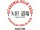 Associação Yada de Judô (MS)  32 inscrito(s)Associação Yada de Judô (MS)  32 inscrito(s)Associação Yada de Judô (MS)  32 inscrito(s)Associação Yada de Judô (MS)  32 inscrito(s)Associação Yada de Judô (MS)  32 inscrito(s)#códigoatletacategorianascimento1AT028651Tiago Soares da SilvaSUB 13 MASCULINO PESADO (+52kg)04/11/20042AT022091Silveni da Silva NonatoSUB 13 FEMININO LIGEIRO (-31kg)18/11/20033AT022094Luiz Gustavo Assunção FerreiraSUB 15 MASCULINO LEVE (-48kg)20/01/20024AT022115Crislayne Almeida de AlencarSUB 15 FEMININO LIGEIRO (-40kg)11/05/20015AT022103Dienielly Lacerda Sabino SilvaSUB 15 FEMININO LEVE (-48kg)23/07/20026AT028642Maria Eduarda Silva MendonçaSUB 15 FEMININO MEIO MÉDIO (-53kg)07/06/20017AT030367Meirily da Rocha de Oliveira YadaSUB 15 FEMININO MÉDIO (-58kg)18/08/20028AT030365Emilly Julião de OliveiraSUB 15 FEMININO PESADO (+64kg)29/09/20029AT022100Ederson Fernando Trindade VeraSUB 18 MASCULINO LIGEIRO (-55kg)30/12/200010AT022029Gabriel Yada GarciaSUB 18 MASCULINO LIGEIRO (-55kg)24/07/200011AT022089Denilson Vilhalva MeneguciSUB 18 MASCULINO MEIO LEVE (-60kg)29/08/200012AT022045Alisson Alan da SilvaSUB 18 MASCULINO LEVE (-66kg)30/01/199913AT022096Matheus de Farias LampugnaniSUB 18 MASCULINO MEIO MÉDIO (-73kg)30/06/199814AT032239Danilo Arena MarsonSUB 18 MASCULINO MEIO MÉDIO (-73kg)06/08/200015AT027345Bárbara Rayane Oliveira MendonçaSUB 18 FEMININO MEIO LEVE (-48kg)07/07/200016AT022083Patrícia Simões SouzaSUB 18 FEMININO MEIO MÉDIO (-57kg)10/08/200017AT015509Giovanna Fortes FrotaSUB 18 FEMININO MÉDIO (-63kg)27/12/199918AT022100Ederson Fernando Trindade VeraSÊNIOR MASCULINO SUPER LIGEIRO (-55kg)30/12/200019AT022029Gabriel Yada GarciaSÊNIOR MASCULINO SUPER LIGEIRO (-55kg)24/07/200020AT022089Denilson Vilhalva MeneguciSÊNIOR MASCULINO LIGEIRO (-60kg)29/08/200021AT022045Alisson Alan da SilvaSÊNIOR MASCULINO MEIO LEVE (-66kg)30/01/199922AT022096Matheus de Farias LampugnaniSÊNIOR MASCULINO LEVE (-73kg)30/06/199823AT032649Gabriel Silva MendonçaSÊNIOR MASCULINO MEIO PESADO (-100kg)11/07/199624AT027334Luiza Nobre Leite SantosSUB 11 MS FEMININO MEIO LEVE (-30kg)06/07/200625AT022100Ederson Fernando Trindade VeraDANGAI - MS MASCULINO SUPER LIGEIRO (-55kg)30/12/200026AT022089Denilson Vilhalva MeneguciDANGAI - MS MASCULINO LIGEIRO (-60kg)29/08/200027AT022045Alisson Alan da SilvaDANGAI - MS MASCULINO MEIO LEVE (-66kg)30/01/199928AT032649Gabriel Silva MendonçaDANGAI - MS MASCULINO MEIO PESADO (-100kg)11/07/199629AT027345Bárbara Rayane Oliveira MendonçaDANGAI - MS FEMININO LIGEIRO (-48kg)07/07/200030AT022083Patrícia Simões SouzaDANGAI - MS FEMININO LEVE (-57kg)10/08/200031AT015509Giovanna Fortes FrotaDANGAI - MS FEMININO MEIO MÉDIO (-63kg)27/12/199932AT034094Kaily Yada GarciaDANGAI - MS FEMININO PESADO (+78kg)03/01/1996Clube Sakurá de Judô (MS)  6 inscrito(s)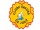 Clube Sakurá de Judô (MS)  6 inscrito(s)Clube Sakurá de Judô (MS)  6 inscrito(s)Clube Sakurá de Judô (MS)  6 inscrito(s)Clube Sakurá de Judô (MS)  6 inscrito(s)Clube Sakurá de Judô (MS)  6 inscrito(s)#códigoatletacategorianascimento1AT015598João Pedro Borges de NovaisSUB 13 MASCULINO LIGEIRO (-31kg)19/10/20042AT013722Henry George C. NovaesSUB 13 MASCULINO MEIO PESADO (-52kg)25/01/20033AT000147Camila Gebara NogueiraSÊNIOR FEMININO PESADO (+78kg)17/01/19954AT027275Cristian Cacholari MarquesSUB 11 MS MASCULINO MÉDIO (-45kg)10/05/20055AT027273Manuela Santos de SouzaSUB 11 MS FEMININO PESADO (-50kg)21/11/20056AT027220Jaime BenitesDANGAI - MS MASCULINO LEVE (-73kg)12/02/1997Fundação Lowtons de Educação e Cultura (MS)  13 inscrito(s)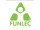 Fundação Lowtons de Educação e Cultura (MS)  13 inscrito(s)Fundação Lowtons de Educação e Cultura (MS)  13 inscrito(s)Fundação Lowtons de Educação e Cultura (MS)  13 inscrito(s)Fundação Lowtons de Educação e Cultura (MS)  13 inscrito(s)Fundação Lowtons de Educação e Cultura (MS)  13 inscrito(s)#códigoatletacategorianascimento1AT015530Ecio Almir Oliveira NetoSUB 13 MASCULINO LEVE (-38kg)18/05/20042AT028740Felipe Macacari PierottiSUB 13 MASCULINO LEVE (-38kg)01/09/20043AT019747Pedro Silva BonfimSUB 13 MASCULINO MÉDIO (-47kg)17/06/20044AT013938Mariana Vicente RandolphoSUB 13 FEMININO MEIO MÉDIO (-42kg)19/06/20035AT013907Vitoria Macacari PierottiSUB 13 FEMININO MEIO MÉDIO (-42kg)06/03/20036AT000339Jardel Felipe Ximenes MoraesSUB 18 MASCULINO MEIO MÉDIO (-73kg)17/04/19987AT000339Jardel Felipe Ximenes MoraesSÊNIOR MASCULINO LEVE (-73kg)17/04/19988AT000252Jarci Nelio Ximenes MoraesSÊNIOR MASCULINO MÉDIO (-90kg)14/01/19979AT015525Robert Gomig GaúnaSUB 11 MS MASCULINO LEVE (-36kg)19/01/200510AT019751Felipe Eduardo Fernandes Peixoto LupoliSUB 11 MS MASCULINO MÉDIO (-45kg)05/09/200511AT015533Maria Clara Lima dos RiosSUB 11 MS FEMININO MEIO LEVE (-30kg)23/07/200512AT028743Maite Alexandre de Oliveira Garrido MachadoSUB 11 MS FEMININO MEIO PESADO (-45kg)14/12/200613AT013868Luan Simoes PimentelDANGAI - MS MASCULINO LEVE (-73kg)29/09/1997Instituto Silvio Roza (MS)  26 inscrito(s)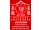 Instituto Silvio Roza (MS)  26 inscrito(s)Instituto Silvio Roza (MS)  26 inscrito(s)Instituto Silvio Roza (MS)  26 inscrito(s)Instituto Silvio Roza (MS)  26 inscrito(s)Instituto Silvio Roza (MS)  26 inscrito(s)#códigoatletacategorianascimento1AT032723Matheus Quiro MartinsSUB 13 MASCULINO LEVE (-38kg)15/04/20042AT028748Josué Expedito Brites MarquesSUB 13 MASCULINO MEIO MÉDIO (-42kg)17/11/20033AT027401Murilo Henrique Coelho de OliveiraSUB 13 MASCULINO MEIO MÉDIO (-42kg)21/10/20044AT028749Vitor Vinicius Pereira PintoSUB 13 MASCULINO PESADO (+52kg)17/03/20045AT027339Taiane Lopes CanheteSUB 13 FEMININO MÉDIO (-47kg)14/09/20036AT027393Evelyn Simony Louveira LopesSUB 13 FEMININO MEIO PESADO (-52kg)10/03/20037AT032728Natanael Branco MendesSUB 15 MASCULINO MEIO LEVE (-44kg)08/12/20018AT032704Matheus Bispo CabralSUB 15 MASCULINO LEVE (-48kg)17/04/20019AT027394Joanir Servin de Oliveira FilhoSUB 15 MASCULINO MEIO MÉDIO (-53kg)15/10/200210AT027391Denilson Rodrigues de CamposSUB 15 MASCULINO MEIO MÉDIO (-53kg)25/07/200111AT027387João Antonio Chaves de OliveiraSUB 15 MASCULINO MEIO PESADO (-64kg)04/04/200112AT027316Isabelly Rocha BorbaSUB 15 FEMININO PESADO (+64kg)24/09/200113AT033962Leticia dos Santos BarbosaSUB 15 FEMININO PESADO (+64kg)24/09/200114AT027298Miguel Alvarenga Gabriel IsidorioSUB 18 MASCULINO LIGEIRO (-55kg)28/12/200015AT027311Gabriel de Almeida MamoréSUB 18 MASCULINO LIGEIRO (-55kg)02/04/200016AT027328Kennedy Wendy Rodrigues da SilvaSUB 18 MASCULINO MEIO MÉDIO (-73kg)30/05/200017AT028750Natana Portilho SouzaSUB 18 FEMININO MEIO LEVE (-48kg)16/01/199818AT032727Joao Augusto Soares de Oliveira JuniorSUB 11 MS MASCULINO LIGEIRO (-30kg)16/02/200519AT027430Ybber Martinez de SouzaSUB 11 MS MASCULINO MEIO LEVE (-33kg)21/01/200620AT032795Carlos Eduardo Flores de OliveiraSUB 11 MS MASCULINO MEIO LEVE (-33kg)31/07/200521AT027398Vitor Coelho de OliveiraSUB 11 MS MASCULINO LEVE (-36kg)03/02/200622AT027333Waldy Francino de Souza JuniorSUB 11 MS MASCULINO MEIO MÉDIO (-40kg)17/03/200523AT027322Valquer Reiss ZavalaSUB 11 MS MASCULINO MEIO MÉDIO (-40kg)16/07/200524AT032719Victoria Espinosa PadilhaSUB 11 MS FEMININO MEIO PESADO (-45kg)19/01/200525AT027311Gabriel de Almeida MamoréDANGAI - MS MASCULINO SUPER LIGEIRO (-55kg)02/04/200026AT027338Fabiano Gauna LealDANGAI - MS MASCULINO LEVE (-73kg)27/02/1997Judô Aliança (MS)  21 inscrito(s)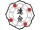 Judô Aliança (MS)  21 inscrito(s)Judô Aliança (MS)  21 inscrito(s)Judô Aliança (MS)  21 inscrito(s)Judô Aliança (MS)  21 inscrito(s)Judô Aliança (MS)  21 inscrito(s)#códigoatletacategorianascimento1AT033996Vinícius Santiago GarciaSUB 13 MASCULINO MEIO MÉDIO (-42kg)12/11/20032AT015450Vitor Penazzo VinciSUB 13 MASCULINO PESADO (+52kg)05/05/20043AT027245Lucas Gabriel Oliveira de SouzaSUB 13 MASCULINO SUPER PESADO - MS (+kg)27/07/20044AT021377Maria Eduarda Moreira BragaSUB 13 FEMININO LEVE (-38kg)13/07/20045AT028599Andressa da Silva MirandaSUB 13 FEMININO PESADO (+52kg)08/01/20046AT013735Yago Guimarães da SilvaSUB 15 MASCULINO LIGEIRO (-40kg)14/10/20027AT027392Lucas Biscaro de SenaSUB 15 MASCULINO MEIO PESADO (-64kg)05/04/20028AT027402Renan Mamedes Delmão SenaSUB 15 MASCULINO PESADO (+64kg)28/06/20029AT028602Matheus Gabriel da Silva FernandesSUB 15 MASCULINO PESADO (+64kg)13/10/200210AT013569Wanikesy de Deus CaetanoSUB 18 FEMININO MEIO MÉDIO (-57kg)05/08/200011AT014780Jeferson Souza de Arruda BotelhoSÊNIOR MASCULINO LIGEIRO (-60kg)04/11/197112AT028690Guilherme Dias de OliveiraSÊNIOR MASCULINO MEIO LEVE (-66kg)27/01/197513AT012669Nanderson da Silva GomesSÊNIOR MASCULINO MEIO LEVE (-66kg)22/03/199214AT022752Joâo Marcos Serroubonfim NishihiraSÊNIOR MASCULINO MÉDIO (-90kg)31/08/198115AT002520Rebeca Lopes MirandaSÊNIOR FEMININO PESADO (+78kg)26/02/199416AT033986Leonardo Henrique DelgadoSUB 11 MS MASCULINO LIGEIRO (-30kg)04/10/200517AT028686Caelon Ferrazza dos SantosSUB 11 MS MASCULINO LIGEIRO (-30kg)01/06/200618AT028675Higor Leite CordeiroSUB 11 MS MASCULINO MEIO LEVE (-33kg)29/05/200619AT032765Mauro Afonso de Oliveira Barbosa PaelSUB 11 MS MASCULINO MEIO LEVE (-33kg)04/03/200520AT028692João Gabriel Gomes MonteiroSUB 11 MS MASCULINO MEIO MÉDIO (-40kg)03/09/200521AT027305Glauber de Morais LoubetDANGAI - MS MASCULINO MEIO MÉDIO (-81kg)15/10/1991Judô Clube Rocha (MS)  60 inscrito(s)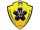 Judô Clube Rocha (MS)  60 inscrito(s)Judô Clube Rocha (MS)  60 inscrito(s)Judô Clube Rocha (MS)  60 inscrito(s)Judô Clube Rocha (MS)  60 inscrito(s)Judô Clube Rocha (MS)  60 inscrito(s)#códigoatletacategorianascimento1AT032741João Pedro Paniago da SilvaSUB 13 MASCULINO LEVE (-38kg)01/10/20032AT025409Erick Lopes da SilvaSUB 13 MASCULINO LEVE (-38kg)17/03/20033AT013095Ricardo Maia de Souza FilhoSUB 13 MASCULINO LEVE (-38kg)19/03/20034AT013092Keller da Silva GomesSUB 13 MASCULINO MEIO MÉDIO (-42kg)22/02/20035AT015608Peterson Fernandes MendesSUB 13 MASCULINO MÉDIO (-47kg)30/06/20046AT012439Matheus Rodrigues ParedesSUB 13 MASCULINO MÉDIO (-47kg)07/10/20037AT012438Lucas Gabriel Balduino SatimSUB 13 MASCULINO MÉDIO (-47kg)02/11/20038AT012751André Luíz Domingues MeninoSUB 13 MASCULINO MEIO PESADO (-52kg)06/09/20039AT013093Vitória Hana dos Santos Aroca de OliveiraSUB 13 FEMININO LIGEIRO (-31kg)21/05/200310AT019752Victória Eduarda Aparecida Gonçalves MatiasSUB 13 FEMININO MEIO PESADO (-52kg)14/03/200311AT012679Bianca Mel Correa FreireSUB 13 FEMININO MEIO PESADO (-52kg)10/02/200312AT019693Fantine Figueiredo MedeirosSUB 13 FEMININO PESADO (+52kg)24/01/200313AT003703Wesley Sebastião da Silva Moraes FilhoSUB 15 MASCULINO SUPER LIGEIRO (-36kg)07/09/200214AT013218Felipe Garcia Ribeiro BignardoSUB 15 MASCULINO SUPER LIGEIRO (-36kg)04/07/200215AT002925Guilherme Farias MorinigoSUB 15 MASCULINO MEIO LEVE (-44kg)01/06/200216AT002924Gustavo Farias MorinigoSUB 15 MASCULINO MEIO LEVE (-44kg)01/06/200217AT013969Guilherme Mendes MoraisSUB 15 MASCULINO LEVE (-48kg)17/08/200218AT012436José Alexandre de AndradeSUB 15 MASCULINO MEIO MÉDIO (-53kg)14/01/200219AT002560Gabryel Vieira RomeiroSUB 15 MASCULINO MÉDIO (-58kg)13/01/200220AT003243João Pedro de Oliveira SouzaSUB 15 MASCULINO MEIO PESADO (-64kg)11/02/200121AT026174João Pedro de Jesus LançoniSUB 15 MASCULINO PESADO (+64kg)04/07/200122AT007069Leticia Domingues MeninoSUB 15 FEMININO LIGEIRO (-40kg)21/01/200223AT002934Maria Fernanda Pio SabboSUB 15 FEMININO LEVE (-48kg)27/06/200124AT025562Luanna Matos do NascimentoSUB 15 FEMININO MEIO MÉDIO (-53kg)03/03/200225AT003197Raiani Mayara Pereira MartiSUB 15 FEMININO MÉDIO (-58kg)13/04/200226AT015577Luany Coenes ArnasSUB 15 FEMININO MÉDIO (-58kg)14/01/200227AT013512Eliana WerleSUB 15 FEMININO MÉDIO (-58kg)17/06/200128AT003029Isac Garcia Ribeiro BignardiSUB 18 MASCULINO LIGEIRO (-55kg)14/03/199929AT012153Allan Caiçara de AlbuquerqueSUB 18 MASCULINO LIGEIRO (-55kg)28/11/200030AT012154Alex Caiçara de AlbuquerqueSUB 18 MASCULINO LIGEIRO (-55kg)28/11/200031AT003706Luan Nantes SartoriSUB 18 MASCULINO MEIO LEVE (-60kg)04/12/200032AT011990Carlos Honório Velasquez SallesSUB 18 MASCULINO MEIO MÉDIO (-73kg)08/05/200033AT003772Leticia dos Santos BogueSUB 18 FEMININO MEIO MÉDIO (-57kg)22/11/200034AT000165Milena Pache MatiasSUB 18 FEMININO MEIO MÉDIO (-57kg)20/04/199835AT013664Yasmin Mayumi Carvalho MaruyamaSUB 18 FEMININO MEIO PESADO (-70kg)18/07/200036AT003029Isac Garcia Ribeiro BignardiSÊNIOR MASCULINO SUPER LIGEIRO (-55kg)14/03/199937AT012153Allan Caiçara de AlbuquerqueSÊNIOR MASCULINO SUPER LIGEIRO (-55kg)28/11/200038AT012154Alex Caiçara de AlbuquerqueSÊNIOR MASCULINO SUPER LIGEIRO (-55kg)28/11/200039AT003706Luan Nantes SartoriSÊNIOR MASCULINO LIGEIRO (-60kg)04/12/200040AT000161Fauze Nasser AlleSÊNIOR MASCULINO MEIO LEVE (-66kg)14/05/199741AT011990Carlos Honório Velasquez SallesSÊNIOR MASCULINO LEVE (-73kg)08/05/200042AT002923Rafaelly Cristiane Souza de JesusSÊNIOR FEMININO SUPER LIGEIRO (-44kg)29/07/199443AT003772Leticia dos Santos BogueSÊNIOR FEMININO LEVE (-57kg)22/11/200044AT000165Milena Pache MatiasSÊNIOR FEMININO LEVE (-57kg)20/04/199845AT013664Yasmin Mayumi Carvalho MaruyamaSÊNIOR FEMININO MÉDIO (-70kg)18/07/200046AT000253Cristieli Pereira GonçalvesSÊNIOR FEMININO PESADO (+78kg)25/04/199547AT015436Marcos Paulo Corrêa da SilvaSUB 11 MS MASCULINO SUPER LIGEIRO (-28kg)20/05/200648AT032782Ariel Gustavo Araujo CostaSUB 11 MS MASCULINO SUPER LIGEIRO (-28kg)22/03/200649AT026189Niciolas Mille NicolichSUB 11 MS MASCULINO SUPER LIGEIRO (-28kg)06/10/200650AT020671Giovani Ferreira VascãoSUB 11 MS MASCULINO SUPER LIGEIRO (-28kg)18/08/200551AT015435João Pedro AndradeSUB 11 MS MASCULINO LIGEIRO (-30kg)07/06/200552AT026245João Victor Soares SouzaSUB 11 MS MASCULINO MEIO LEVE (-33kg)16/03/200553AT015609Yuri Souza BenevidesSUB 11 MS MASCULINO MEIO MÉDIO (-40kg)15/02/200554AT027444Renan de Castro RamiresSUB 11 MS MASCULINO MEIO PESADO (-50kg)22/03/200655AT025411Maria Gabriely de Faria SalomãoSUB 11 MS FEMININO SUPER LIGEIRO (-26kg)09/09/200656AT026789Maria Luiza Vasconcelos Nantes de SouzaSUB 11 MS FEMININO LIGEIRO (-28kg)17/11/200657AT028439Luana Sol Correa BrasilSUB 11 MS FEMININO LEVE (-33kg)17/09/200558AT026531Karla Thallyta VeigaSUB 11 MS FEMININO LEVE (-33kg)05/10/200559AT025928Maria Lidia Pereira MoraesSUB 11 MS FEMININO MEIO MÉDIO (-36kg)09/06/200660AT028603Waleska Tessaro Ferreira de MeloSUB 11 MS FEMININO MEIO PESADO (-45kg)23/06/2005Rádio Clube (MS)  5 inscrito(s)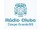 Rádio Clube (MS)  5 inscrito(s)Rádio Clube (MS)  5 inscrito(s)Rádio Clube (MS)  5 inscrito(s)Rádio Clube (MS)  5 inscrito(s)Rádio Clube (MS)  5 inscrito(s)#códigoatletacategorianascimento1AT015571Vitor Faria RosenburgSUB 11 MS MASCULINO LIGEIRO (-30kg)15/09/20052AT019738Bruno dos Reis Martins GresslerSUB 11 MS MASCULINO MEIO LEVE (-33kg)31/05/20053AT034042Marina MorettiSUB 11 MS FEMININO MÉDIO (-40kg)13/06/20064AT027386Leticia Coenes ArnasSUB 11 MS FEMININO MÉDIO (-40kg)01/09/20055AT034024Rubens Milton Silvestrini de AraújoDANGAI - MS MASCULINO MEIO PESADO (-100kg)12/04/1963Samambaia Judô Clube (MS)  33 inscrito(s)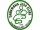 Samambaia Judô Clube (MS)  33 inscrito(s)Samambaia Judô Clube (MS)  33 inscrito(s)Samambaia Judô Clube (MS)  33 inscrito(s)Samambaia Judô Clube (MS)  33 inscrito(s)Samambaia Judô Clube (MS)  33 inscrito(s)#códigoatletacategorianascimento1AT034072João Guilherme Toledo FragaSUB 13 MASCULINO MEIO MÉDIO (-42kg)06/02/20042AT013701Nycollas Rafael Pereira LopesSUB 13 MASCULINO MEIO MÉDIO (-42kg)05/02/20043AT034076Lucas Lima Souza SilvaSUB 13 MASCULINO MEIO MÉDIO (-42kg)13/12/20034AT020419Cesar Augusto Areco SobrinhoSUB 13 MASCULINO SUPER PESADO - MS (+kg)05/01/20035AT028786Isabela AgostiniSUB 13 FEMININO SUPER LIGEIRO (-28kg)17/05/20046AT034081Gabriel Guilherme GarciaSUB 15 MASCULINO LIGEIRO (-40kg)06/11/20027AT003274Giovane Alexandre Martins CanoSUB 15 MASCULINO MEIO MÉDIO (-53kg)25/11/20028AT020543Breno Buin BarbosaSUB 15 MASCULINO MEIO MÉDIO (-53kg)17/07/20029AT014011Beatriz Rodrigues CamargoSUB 15 FEMININO MÉDIO (-58kg)18/06/200110AT026783José Vieira da Silva JuniorSUB 18 MASCULINO LIGEIRO (-55kg)19/11/199911AT003213Nathally Rebeca Pereira LopesSUB 18 FEMININO MEIO LEVE (-48kg)25/12/199812AT026783José Vieira da Silva JuniorSÊNIOR MASCULINO SUPER LIGEIRO (-55kg)19/11/199913AT034005Silnei Silas Santos SouzaSÊNIOR MASCULINO MEIO LEVE (-66kg)08/12/198314AT033824Josimar da SilvaSÊNIOR MASCULINO LEVE (-73kg)18/05/199115AT033881Magno Tadeu Benites TorchiSÊNIOR MASCULINO LEVE (-73kg)15/12/198216AT032800Glauber Ovando de MazziSÊNIOR MASCULINO LEVE (-73kg)17/09/198717AT033880Josimar Aparecido de OliveiraSÊNIOR MASCULINO MÉDIO (-90kg)26/11/198618AT032752Luiz Eduardo MatozoSÊNIOR MASCULINO MEIO PESADO (-100kg)11/06/199319AT003213Nathally Rebeca Pereira LopesSÊNIOR FEMININO LIGEIRO (-48kg)25/12/199820AT033874Monica Zimmermann CostaSÊNIOR FEMININO MEIO PESADO (-78kg)17/03/199521AT026690Mariana Aquino de OliveiraSÊNIOR FEMININO PESADO (+78kg)26/11/199622AT019701Enzo GadaniSUB 11 MS MASCULINO MEIO LEVE (-33kg)30/11/200523AT019767Abner Araujo BrazSUB 11 MS MASCULINO LEVE (-36kg)30/09/200524AT026784Bruno Rodrigues CamargoSUB 11 MS MASCULINO MÉDIO (-45kg)09/11/200625AT020422Antonio Joao Dias AlfoncoSUB 11 MS MASCULINO MÉDIO (-45kg)25/04/200526AT034070José Eduardo Rorato PozziSUB 11 MS MASCULINO MEIO PESADO (-50kg)13/09/200627AT034075Andrey Souza RibeiroSUB 11 MS MASCULINO MEIO PESADO (-50kg)03/03/200528AT028733Derek Demian Waschburger de OliveiraSUB 11 MS MASCULINO PESADO (-55kg)01/09/200529AT020348Breno Dias DuarteSUB 11 MS MASCULINO SUPER PESADO - MS (+55kg)25/01/200530AT013698Ana Beatriz Martins CanoSUB 11 MS FEMININO MEIO MÉDIO (-36kg)18/02/200531AT034005Silnei Silas Santos SouzaDANGAI - MS MASCULINO MEIO LEVE (-66kg)08/12/198332AT033824Josimar da SilvaDANGAI - MS MASCULINO LEVE (-73kg)18/05/199133AT032752Luiz Eduardo MatozoDANGAI - MS MASCULINO MEIO PESADO (-100kg)11/06/1993